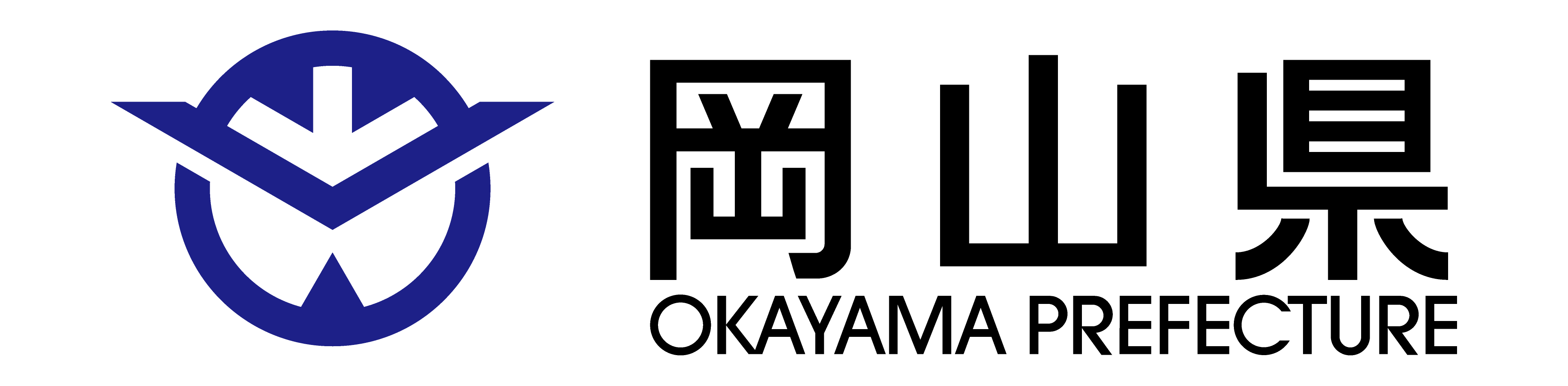 岡山県の要請に基づき、
新型コロナウイルス感染症の拡大防止のため、下記の期間、終日休業いたします。〇休業期間５月　 　　日（　 ）　　～　５月３１日（月）〇通常の営業日、営業時間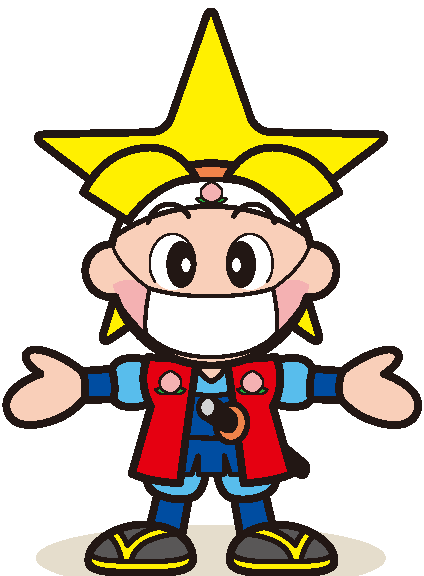 